Pracovní list 5Část A: Do e-mailu ti přišla tahle zpráva. Je na ní něco divného?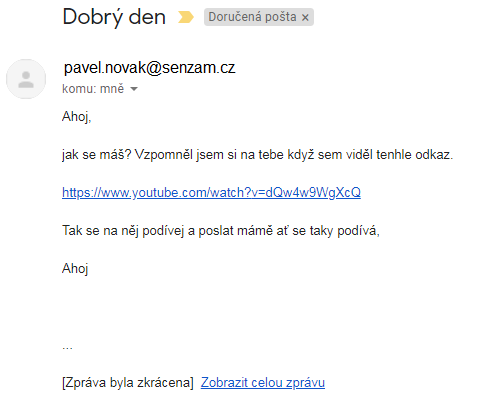 Odpověď: Jasně, spousta věcí!podivný předmětchyby v češtiněnějaký anonymní odkazvýzva k šířeníneosobní obsahchyba v e-mailu odesílatele (senzam)Část B: Zeptej se rodičů nebo prarodičů jestli jim přišel nějaký zajímavý podvodný e-mail. Zkus se jich vyptat:Jak poznali, že je podvodný?Pokud mu naletěli, co je přesvědčilo?Ví, jak takový e-mail rozeznat? (Pokud ne, rovnou je můžeš poučit!)Tohle můžeš probrat i se spolužáky nebo sourozenci.Část C: Vytvoř se spolužáky malé skupiny po dvou až čtyřech lidech a zkuste vymyslet text řetězového e-mailu. Fantazii se meze nekladou a slibovat můžete cokoliv. O svém výtvory se podělte se zbytkem třídy. Popovídejte si o tom, čí e-mail byl nejpřesvědčivější a proč. E-maily ale nerozesílejte, to je jasné!